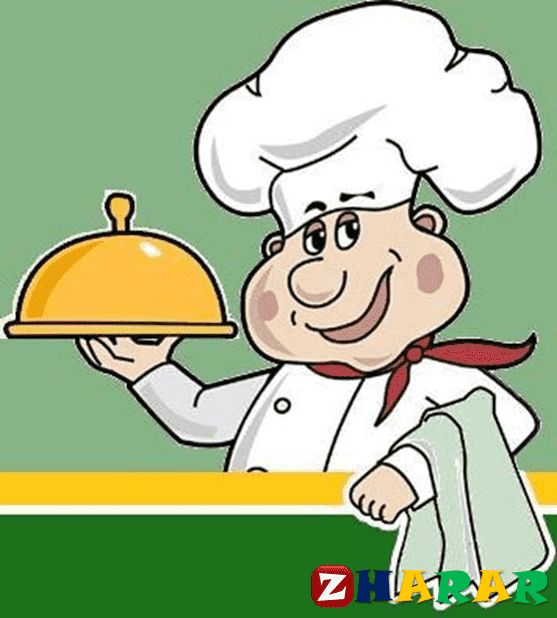 Доброе утро! 😋😋😋Доброе утро! 😋😋😋Меню:Завтрак: 🍳🧈☕каша молочная "Гречневая",  хлеб пшеничный  с маслом, какао  с молоком и сахаром.10:00 🍎 яблокоОбед: 🍝🥤🍛Суп "Фасолевый" на костном бульоне,  салат "Витамин" на растительном масле,  жаркое, хлеб пшеничный, хлеб ржаной, компот из сухофруктов с добавлением витамина "С".Ужин /полдник/: 🍮🍶Сладкий плов с изюмом,  хлеб пшеничный, "Снежок".